Поступление ребенка в детский сад – важный этап в его жизни, сопровождающийся изменением привычной обстановки.Для обеспечения оптимальной адаптации необходим индивидуальный подход к каждому ребенку со стороны специалистов ДОУ, а также слаженная работа педагогов с детьми и их родителями.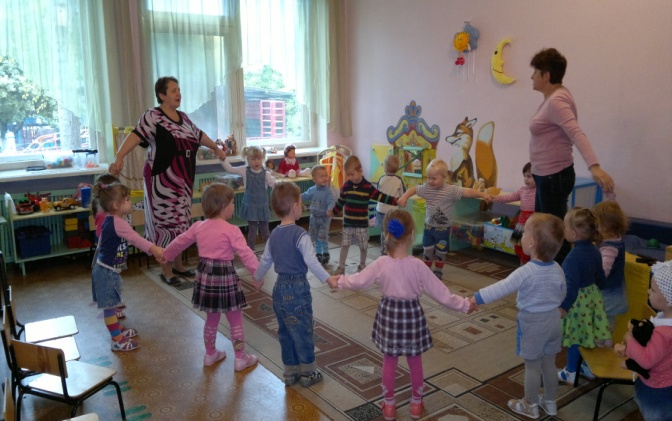 Что такое адаптация?Адаптация – это приспособление организма к изменяющимся внешним условиям (С.И.Ожегов).В зависимости от длительности адаптационного периода различают три степени приспособления ребенка к детскому саду:- легкую(1-16 дней);- среднюю (16-32 дня);- тяжелую (32-64 дня).Цели: Создание благоприятных психолого-педагогических условий, способствующих успешной адаптации детей к детскому саду.Задачи: Расширить представления родителей и педагогов о факторах эмоционального и социального развития детей в период адаптации.Как измерить успешность адаптации каждого малыша?Успешность адаптации проявляется в поведенческих реакциях и продолжительности адаптационного периода.Вот четыре основных фактора адаптации:эмоциональное состояние ребенка;коммуникабельность;послеполуденный сон;аппетит.Первые признаки того, что ребенок адаптировался:хороший аппетит;спокойный сон;охотное общение с другими детьми;адекватная реакция на предложения воспитателя;нормальное эмоциональное состояние      Как готовить ребенка к поступлению в         детский сад.Прививайте навыки самообслуживания:научить снимать шапку, колготки, носки, обувь; надевать обувь;подтянуть уже надетые (вами) колготки, носки;убрать в шкафчик шарф, шапку, поставить обувь;положить на стульчик любую одежду (которую вы поможете снять);держать вилку;есть суп из тарелки;откусывать хлеб, печенье;пить из чашки;вытирать рот салфеткой.На что следует обратить внимание:все навыки формировать постепенно;лучший пример для подражания -взрослый;в игре обучение проходит легче.Избегайте:необоснованного потарапливания и одергивания детей;затягивания по времени процесса еды, одевания;излишнего заигрывания и развлечения во время еды, умывания, одевания и т.п.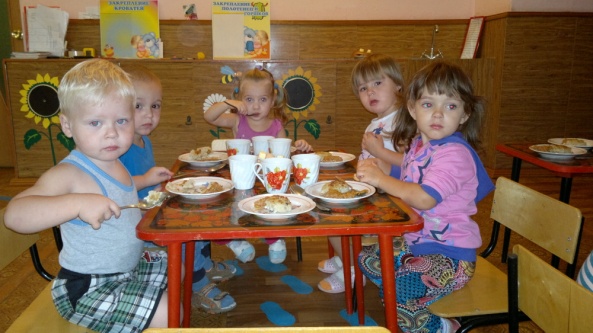 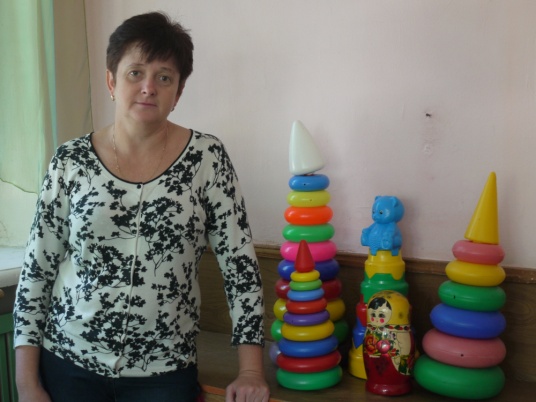                         Направления  работы:    Советы родителям:Постарайтесь приблизить режим дня дома к режиму детского сада.Приучайте ребенка засыпать самостоятельно.Пересмотрите меню, вводите в рацион разнообразную пищу.Создайте спокойную обстановку в семье.На время прекратите посещение ребенком многолюдных мест.Не оставляйте его в детском саду на целый день.В присутствии ребенка не говорите плохо о детском саде и его сотрудниках.Старайтесь не нервничать, не показывать свою тревогу, накануне поступления в детский сад.Не наказывайте, «не пугайте» детским садом, забирайте домой вовремя.  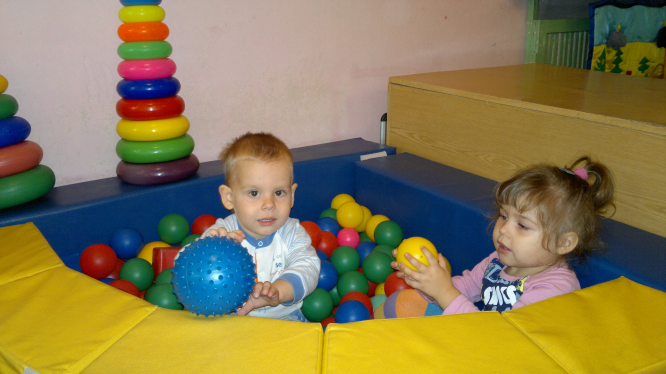      Наш адрес:            347924, Ростовская обл.                                         г.Таганрог                                ул.Дзержинского 193-1                         МБДОУ д\с № 84 «Колокольчик»Телефон (факс):              60-38-26Заведующий     Титоренко Надежда ВалентиновнаМуниципальное бюджетное дошкольное образовательное учреждение детский сад общеразвивающего вида (физического приоритетного направления развития воспитанников) второй категории № 84 «Колокольчик»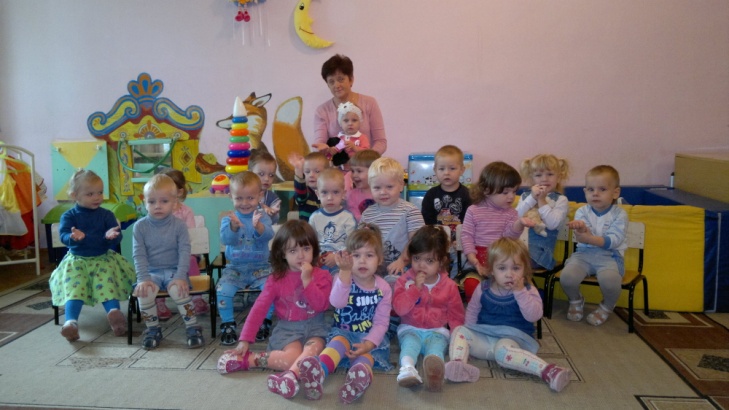 Детки в садике живут,Здесь играют и поют,Здесь друзей себе находят,На прогулку с ними ходят.Вместе спорят и мечтаютНезаметно подрастают.                                        г.Таганрог2013 г.с детьмис   родителямис воспитателямиПоэтапный прием детей в группу. Сопровождение режимных моментов.Наблюдение за ходом адаптации.Проведение адаптационных игр.Индивидуальные занятия с детьми с тяжелой адаптацией: сказкотерапия,  игры с водой, игры с тестом, песочная терапия, релаксационные и дыхательные техники.Оформление листов адаптации.Консультативный пункт – диагностика, консультации.Дни открытых дверей, экскурсия по детскому саду.Анкетирование родителей на предмет готовности ребенка к поступлению в ДОУ. Групповое консультирование и практикум по теме адаптации. Индивидуальные консультации для родителей детей с тяжелой адаптацией.Подготовка информационного материала на сайт детского садаЭкспресс – обзор группы раннего возраста с участием администрации, специалистов, педагога – психологаи воспитателей.Групповая консультация по теме «Адаптация к детскому саду».Оформление рекомендаций по работе с детьми в адаптационный период.Индивидуальные консультации воспитателей и педагогов по проблеме адаптации и особенностям психического развития в дошкольном возрасте.